INDICAÇÃO Nº 262/2018Indica ao Poder Executivo Municipal a intimação de proprietário de terreno na Avenida Monte Castelo, ao lado do nº 1236, para realizar roçagem de mato do terreno e do passeio público (calçada).Excelentíssimo Senhor Prefeito Municipal, Nos termos do Art. 108 do Regimento Interno desta Casa de Leis, dirijo-me a Vossa Excelência para indicar que, por intermédio do Setor competente, promova a intimação de proprietário de terreno na Avenida Monte Castelo, ao lado do nº 1236, para realizar roçagem de mato do terreno e do passeio público (calçada).Justificativa:Este vereador foi procurado por usuários do transporte público, reclamando que o mato está atrapalhando os mesmos aos descerem do ônibus,  além de obrigar os pedestres a se desviarem para a via pública, correndo o risco de queda ou atropelamento.Plenário “Dr. Tancredo Neves”, em 11 de janeiro de 2.018.Carlos Fontes-vereador-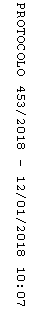 